     В целях приведения Регламента Сосновоборского городского Совета депутатов в соответствие с частью 10.3 статьи 40 Федерального закона от 06.10.2003 № 131-ФЗ «Об общих принципах организации местного самоуправления в Российской Федерации» руководствуясь ст.24 Устава города Сосновоборска Красноярского края, Сосновоборский городской Совет депутатов Р Е Ш И Л:Внести в решение Сосновоборского городского Совета депутатов от 25.05.2016 № 8/44-р «О Регламенте Сосновоборского городского Совета депутатов» (в приложение к решению, далее - Регламент) следующие изменения:В статье 18 Регламента:пункт 2 изложить в редакции «2. Отсутствие депутата на заседании городского Совета допускается только при наличии уважительной причины, в том числе: временная нетрудоспособность, направление в служебную командировку, направление на дополнительное профессиональное образование, применение по решению суда мер процессуального принуждения в виде заключения под стражу, выезд в период очередного отпуска за пределы Красноярского края и другие уважительные причины, не позволяющие присутствовать на заседании представительного органа муниципального образования.»;дополнить пунктом 3 в редакции:«3. В случае отсутствия депутата без уважительных причин на всех заседаниях городского Совета в течение шести месяцев подряд Сосновоборский городской Совет депутатов рассматривает вопрос о прекращении полномочий данного депутата в порядке, установленном ст. 70 настоящего Регламента.»Статью 70 Регламента изложить  в редакции:« Статья 70. Порядок рассмотрения вопроса о прекращении полномочий депутата Сосновоборского городского Совета депутатов, в случае отсутствия депутата без уважительных причин на всех заседаниях городского Совета в течение шести месяцев подрядДепутат городского Совета обязан присутствовать на заседаниях городского Совета. О невозможности присутствовать на заседании по уважительной причине депутат городского Совета обязан до начала заседания представительного органа уведомить председателя городского Совета (письменно, сообщением на адрес электронной почты, телефонограммой), с приложением подтверждающих документов.В спорных случаях (при отсутствии признаков, однозначно и объективно свидетельствующих об уважительности причины отсутствия), причина отсутствия депутата на заседании признается уважительной протокольным решением городского Совета, если за него отданы голоса большинства депутатов.Если уведомление об отсутствии депутата на заседании и причинах этого не поступило, и до окончания рассмотрения вопросов повестки дня депутат не явился на заседание, он считается отсутствовавшим на заседании без уважительных причин. В случае последующего объяснения депутатом причины своего отсутствия на прошедшем заседании и объективной невозможности своевременно уведомить об этом (с приложением документов, подтверждающих указанные факты), причина его отсутствия признается уважительной протокольным решением городского Совета на следующем заседании.Факт отсутствия депутата городского Совета по уважительной (неуважительной) причине фиксируется в протоколе заседания Сосновоборского городского Совета депутатов. Причины отсутствия депутатов, требующие проведения голосования, рассматриваются после рассмотрения прочих вопросов повестки дня заседания.4. Прекращение полномочий депутата городского Совета оформляется решением Сосновоборского городского Совета депутатов, принимаемым более чем половиной голосов депутатов от числа избранных депутатов представительного органа муниципального образования.5. При рассмотрении и принятии городским Советом решения о досрочном прекращении полномочий депутата должны быть обеспечены:1) заблаговременное получение депутатом Сосновоборского городского Совета депутатов уведомления о дате и месте проведения соответствующего заседания;2) предоставление депутату возможности дать депутатам городского Совета объяснения по поводу обстоятельств, выдвигаемых в качестве основания для досрочного прекращения полномочий.6. Решение о прекращении полномочий депутата, в случае отсутствия депутата без уважительных причин на всех заседаниях Сосновоборского городского Совета депутатов в течение шести месяцев подряд, вступает в силу после подписания и подлежит обязательному официальному опубликованию в средствах массовой информации.7. Копия решения о прекращении полномочий депутата, в случае отсутствия депутата без уважительных причин на всех заседаниях городского Совета в течение шести месяцев подряд, в течение трех дней со дня вступления в силу соответствующего решения вручается указанному депутату под роспись либо в этот же срок направляется ему заказным письмом с уведомлением.8. Депутат, полномочия которого прекращены, вправе обжаловать решение городского Совета о прекращении полномочий в судебном порядке.».Решение вступает в силу в день, следующий за днем его официального опубликования в городской газете «Рабочий».Контроль за исполнением решения возложить на постоянную комиссию по правовым вопросам Сосновоборского городского Совета депутатов (Н.А. Залетаева).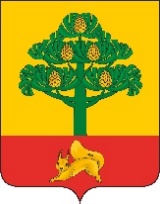 СОСНОВОБОРСКИЙ ГОРОДСКОЙ СОВЕТ ДЕПУТАТОВРЕШЕНИЕ 20 июня  2023                                                                                                            №30/132-рг. СосновоборскО внесении изменений в решение Сосновоборского городского Совета депутатов от 25.05.2016 № 8/44-р «О Регламенте Сосновоборского городского Совета депутатов»Председатель Сосновоборского городского Совета депутатовГлава города Сосновоборска________________ Б.М. Пучкин_____________ А.С. Кудрявцев